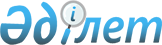 О внесении изменений в решение районного маслихата от 9 июня 2017 года № 132 "Об утверждении Правил оказания социальной помощи, установления размеров и определения перечня отдельных категорий нуждающихся граждан в Айтекебийском районе"Решение Айтекебийского районного маслихата Актюбинской области от 10 марта 2021 года № 12. Зарегистрировано Департаментом юстиции Актюбинской области 15 марта 2021 года № 8114
      В соответствии со статьей 6 Закона Республики Казахстан от 23 января 2001 года "О местном государственном управлении и самоуправлении в Республике Казахстан" и постановлением Правительства Республики Казахстан от 21 мая 2013 года № 504 "Об утверждении Типовых правил оказания социальной помощи, установления размеров и определения перечня отдельных категорий нуждающихся граждан", статьей 50 Закона Республики Казахстан от 6 апреля 2016 года "О правовых актах", Айтекебийский районный маслихат РЕШИЛ:
      1. Внести в решение районного маслихата от 9 июня 2017 года № 132 "Об утверждении Правил оказания социальной помощи, установления размеров и определения перечня отдельных категорий нуждающихся граждан в Айтекебийском районе" (зарегистрированное в Реестре государственной регистрации нормативных правовых актов № 5597, опубликованное 3 августа 2017 года в эталонном контрольном банке нормативных правовых актов Республики Казахстан в электронном виде) следующие изменения:
      Правилах оказания социальной помощи, установления размеров и определения перечня отдельных категорий нуждающихся граждан в Айтекебийском районе, утвержденных указанным решением:
      в подпунктах 2), 3), 4) пункта 10:
      цифры и слова "3 500 (трех тысяч пятьсот)" заменить цифрами и словами "5 000 (пяти тысяч)";
      подпункт 7) пункта 10 изложить в следующей новой редакции:
      "7) оплату проезда ветеранам Великой Отечественной войны, ветеранам боевых действий на территории других государств, ветеранам, приравненным по льготам к ветеранам Великой Отечественной войны, инвалидам I, II, III групп, инвалидам с детства до 16 лет направляемых для получения высокотехнологичных медицинских услуг в рамках гарантированного объема бесплатной медицинской помощи и (или) медицинской помощи в системе обязательного социального медицинского страхования в пределах Республики Казахстан и сопровождающих их лиц производить за счет средств бюджета Айтекебийского района, один раз в год на железнодорожном транспорте (оба конца), но в размере не более стоимости билета купейного вагона.";
      в пункте 11:
      в подпункте 3):
      цифры и слова "30 000 (тридцати тысяч)" заменить цифрами и словами "100 000 (сто тысяч)";
      в подпунктах 4), 5):
      цифры и слова "30 000 (тридцати тысяч)" заменить цифрами и словами "50 000 (пятидесяти тысяч)";.
      2. Государственному учреждению "Аппарат Айтекебийского районного маслихата" в установленном законодательством порядке обеспечить государственную регистрацию настоящего решения в Департаменте юстиции Актюбинской области.
      3. Настоящее решение вводится в действие со дня его первого официального опубликования.
					© 2012. РГП на ПХВ «Институт законодательства и правовой информации Республики Казахстан» Министерства юстиции Республики Казахстан
				
      Председатель сессии 
Айтекебийского районного маслихата 

Б. Сейлханов

      Секретарь Айтекебийского 
районного маслихата 

Е. Тансыкбаев

      "СОГЛАСОВАНО"

      Руководитель управления координации 
занятости и социальных программ 
Актюбинской области

      ______________________ Б. О. Елеусинова

      "____"________________20___г.
